جامعة القادسية                                             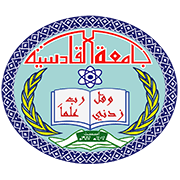 (((السيرة الذاتية)))الـبـيـانـات الـشـخـصـيـةالتعليم/ المؤهلات الـعـلـمـيةالالقاب العلمية المحاضرات الدراسية التشكرات التاليف والترجمة المؤتمرات العلمية  والندوات والمشاركات الاكاديمية روابط المواقع البحثية الدورات البحوث المنشورة الاسم الثلاثي واللقب سحر داخل يونس العبوديعنوان السكن : بابلالتولد ومسقط الرأس : 1978 / القادسيةرقم الموبايل :+964-7801156977هوية الأحوال المدنية : البريد الالكتروني:Sahar.yonis@qu.edu.iqالشهادة التخصصالجامعةسنة التخرجبكلوريوس علومعلوم حياةالمستنصرية2000ماجستيرعلوم حياة/علم الحيوانالقادسية2009اللقب العلميتاريخ الحصول عليه اللقب العلميتاريخ الحصول عليه 1مدرس مساعد 2010تالمحاضرات تالمحاضرات 1مادة الانسجة العمليتكتاب الشكر تكتاب الشكر 1كتاب شكر من عمادة كلية طب الاسنان/ الجامعة المستنصرية. 20002كتاب شكر من عمادة كلية الطب /جامعة القادسية.20103كتاب شكر من عمادة كلية الطب /جامعة القادسية 20184كتاب شكر رئاسة جامعة القادسية 2018تنوع المؤلفتنوع المؤلفتاسم المؤتمر او الندوةتاسم المؤتمر او الندوةالموقع الرابط الموقع الرابط Google scholarSahar.yonis@qu.edu.iqResearch gateSahar.yonis@qu.edu.iqوهكذا لبقية المواقع المشترك بهاتالدورة مكان الدورة 1PCRكلية الطب/جامعة القادسية2IHCكلية الطب/جامعة القادسية3Advanced English language training courseMinistry of Science and Technology/Baghdad4Histological sectioningBaghdad Universit5Technical training in using technology in educationUniversity center for excellence/ A l-Qadisiyah university.تاسم البحثاسم المجلة العددالمجلدالسنة رابط البحث1Identify the interleukin -6 gene-597A/G polymorphism in type-2 diabetic patientsInternational journal of research in pharmaceutical sciences922018http://www.pharmascope.org/ijrps